Formun Üstü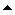 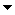 Formun AltıEK-1OKUL ÖĞRENCİ ÖDÜL VE DİSİPLİN KURULU KARAR ÖRNEĞİ	Karar No	:	Karar Tarihi	:	Öğrencinin	:	Adı Soyadı	:	Doğum Tarihi	:	Sınıfı, alanı/dalı ve okul numarası	:	Paralı veya parasız yatılı ya da gündüzlü olduğu	:	Başarı durumu	:	Sağlık durumu	:	Ailesinin ekonomik durumu	:	Ailesi ile birlikte oturup oturmadığı	:	Anne-babasının sağ olup olmadığı	:	Anne-babasının öz olup olmadığı	:	Ailesinin yanında okuyup okumadığı	:	Büyüyüp yetiştiği çevre	:	Ailesinin oturduğu yer ve çevresi	:	Şimdiye kadar aldığı cezalar ve genel durumu	:	Cezayı gerektiren davranışının yapıldığı yer ve tarih	:	Cezayı gerektiren davranışının çeşidi	:	Cezayı gerektiren davranışının nedeni	:	Olayla ilgili olarak;	:	a) Cezalandırılan öğrencinin ifadesinin özeti	:	b) Tanıkların ifadesinin özeti	:	c) Varsa cezayı gerektiren davranışının tespitine	yarayan diğer deliller	:	Cezayı hafifleten veya şiddetlendiren nedenler	:	Okul öğrenci ödül ve disiplin kurulunun kanaati	:	Verilen cezanın çeşidi ve dayandığı yönetmelik maddesi	OKUL ÖĞRENCİ ÖDÜL VE DİSİPLİN KURULU KARARI	Okul öğrenci ödül ve disiplin kurulu Başkanı               Üye       Üye       Üye         Üye											UYGUNDUR											Mühür ve imza											 Okul MüdürüEK-2İLÇE ÖĞRENCİ DİSİPLİN KURULU KARAR ÖRNEĞİ	Karar no	:	Karar tarihi	:	Öğrencinin	Adı soyadı	:	Doğum tarihi	:	Okulu	:	Sınıfı, alan/dalı ve okul numarası :	İLÇE ÖĞRENCİ DİSİPLİN KURULU KARARI	İlçe Öğrenci Disiplin Kurulu Başkanı                               Üye	               Üye 	  	Üye	Açıklama: Kurulun, şube müdürünün başkanlığında oluşturulması hâlinde kararı ilçe millî eğitim müdürü onar.EK-3İL ÖĞRENCİ DİSİPLİN KURULU KARAR ÖRNEĞİ	Karar no		:	Karar tarihi		:	Öğrencinin	Adı soyadı 	:	Doğum tarihi 	:	Okulu		:	İlçesi 		:				Sınıfı, alan/dalı ve okul numarası	:	İL ÖĞRENCİ DİSİPLİN KURULU KARARI	İl Öğrenci Disiplin Kurulu Başkanı 	     		  Üye		Üye 		Üye	Açıklama: Kurulun, millî eğitim müdür yardımcısı ya da şube müdürünün başkanlığında oluşturulması hâlinde kararı millî eğitim müdürü onar.EK-4ÖĞRENCİ ÜST DİSİPLİN KURULU KARAR ÖRNEĞİ	Karar no		:	Karar tarihi		:	Öğrencinin	Adı soyadı	 	:	Doğum tarihi 	:	Okulu		:	İlçesi 		:	Sınıfı, alan/dalı ve okul numarası:	ÖĞRENCİ ÜST DİSİPLİN KURULUNUN KARARI	Öğrenci Üst Disiplin Kurulu Başkanı 	       	Üye		Üye 		Üye	Açıklama: Kurulun, vali yardımcısı başkanlığında oluşturulması hâlinde kararı vali onar.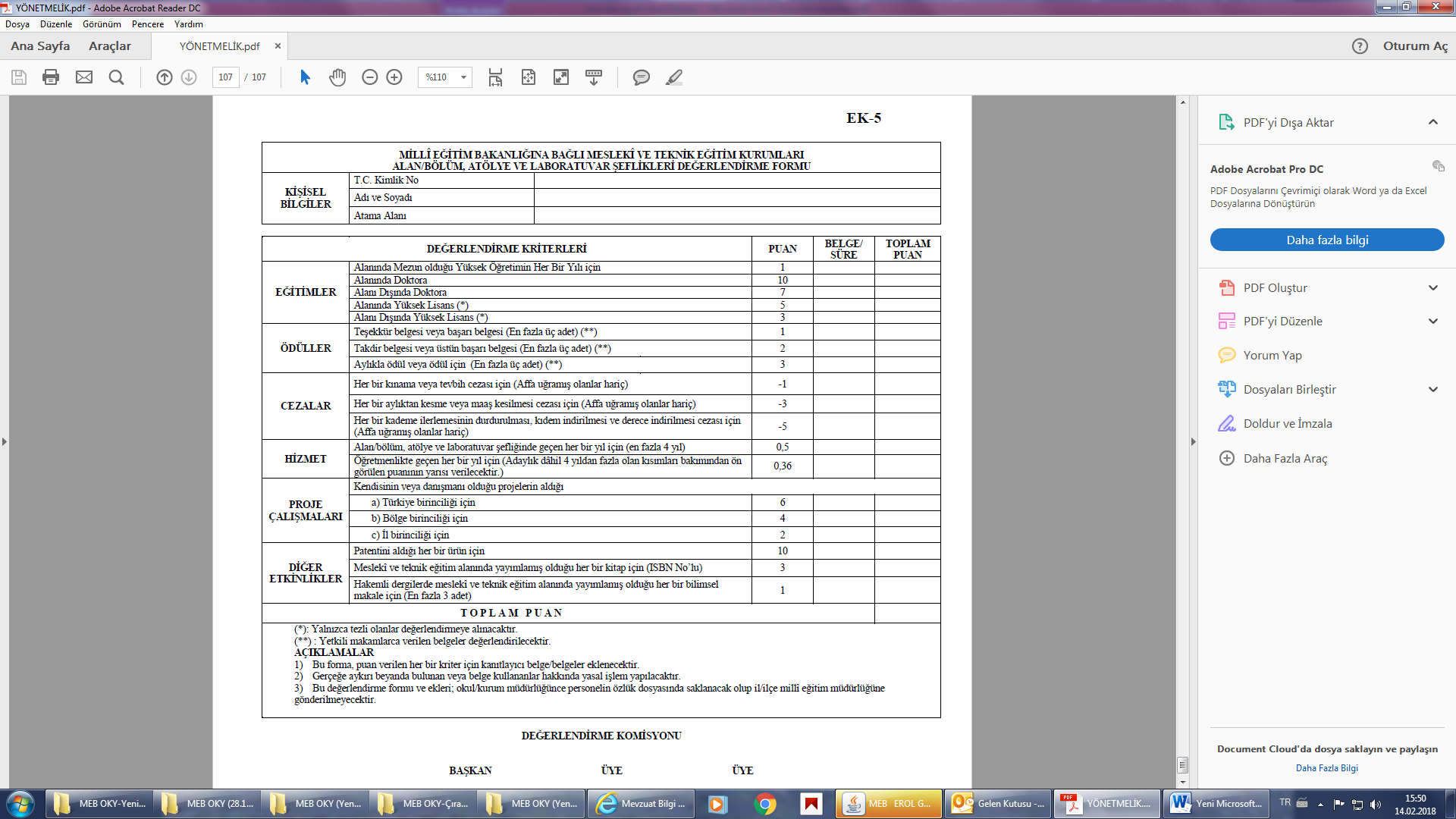 